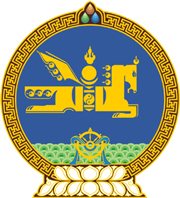 МОНГОЛ УЛСЫН ХУУЛЬ2024 оны 01 сарын 12 өдөр                                                                  Төрийн ордон, Улаанбаатар хот           ӨРГӨН НЭВТРҮҮЛГИЙН ТУХАЙ       ХУУЛЬД ӨӨРЧЛӨЛТ ОРУУЛАХ ТУХАЙ	1 дүгээр зүйл.Өргөн нэвтрүүлгийн тухай хуулийн 10 дугаар зүйлийн 10.4 дэх хэсгийн “бичгээр буюу цахим шуудангаар” гэснийг “бичгээр, эсхүл Нийтийн мэдээллийн ил тод байдлын тухай хуулийн 18.2-т заасан систем, албаны цахим шуудангаар дамжуулан цахим хэлбэрээр” гэж, 19 дүгээр зүйлийн 19.3 дахь хэсгийн “бичгээр” гэснийг “бичгээр, эсхүл цахим хэлбэрээр” гэж тус тус өөрчилсүгэй.МОНГОЛ УЛСЫН ИХ ХУРЛЫН ДАРГА 				Г.ЗАНДАНШАТАР